Week 5: Week at a GlanceTable of ContentsWelcome to Week 5!Healthcare systems in the 21st century are complex, fluid, and flexible. The complex nature of current and future health care systems shapes the nurse's knowledge and skills needed to practice in the system. The American Association of Colleges of Nursing (AACN) emphasizes that master's-prepared advanced practice nurses must have foundational knowledge and skills in complexity science and systems thinking to communicate effectively and improve practice outcomes (2011). The National League for Nurses (2012) also explains the importance of using systems thinking to facilitate interprofessional team function and to support optimal health outcomes. This week, students will be introduced to complex adaptive systems. Different levels of systems will be introduced with an emphasis on systems thinking skills needed to flourish in complex adaptive systems. Students will also examine different NP practice models. 
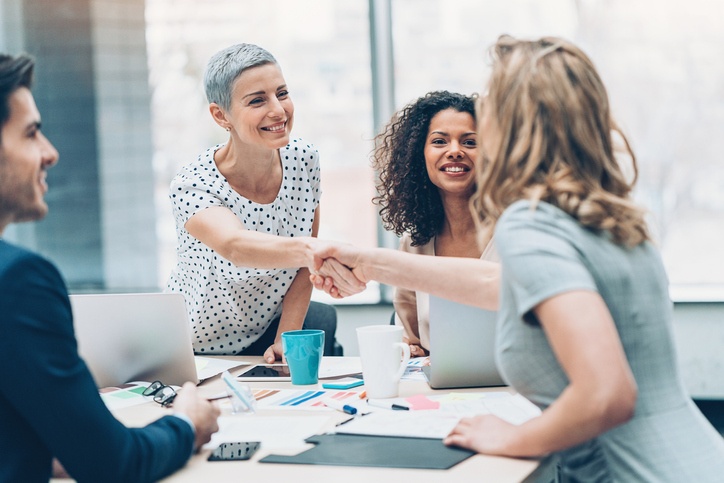 Outcomes, Objectives, and ConceptsLearning Success StrategiesPlan plenty of time in your week to be successful.Reach out to your faculty early if you have any questions or concerns or if you are struggling to be successful.Review the module outcomes and objectives, this is what you will be expected to learn and what you will be assessed on.Review all assignments for the module and ensure you understand your assessments.The module readings and learning content contain the information required to help you meet your learning objectives and be successful.Course OutcomesWeekly Objectives Main Topics and ConceptsExamine roles and competencies of advanced practice nurses essential to performing as leaders and advocates of holistic, safe, and quality care. (PO 5)Analyze essential skills needed to lead within the context of complex systems. (PO2, PO3)Identify knowledge, skills, and attitudes of master's-prepared nurses necessary to flourish within complex adaptive healthcare systems. (CO1, CO3)Describe possible NP practice models. (CO1)Identify concepts of complex adaptive systems. (CO3)Differentiate between the levels of systems within the healthcare environment. (CO3)Apply complexity science and systems thinking to an issue in a selected practice setting. (CO3)Systems theoryComplexity scienceComplex adaptive systemsSystems levelsSystems-thinkingNP Practice Models